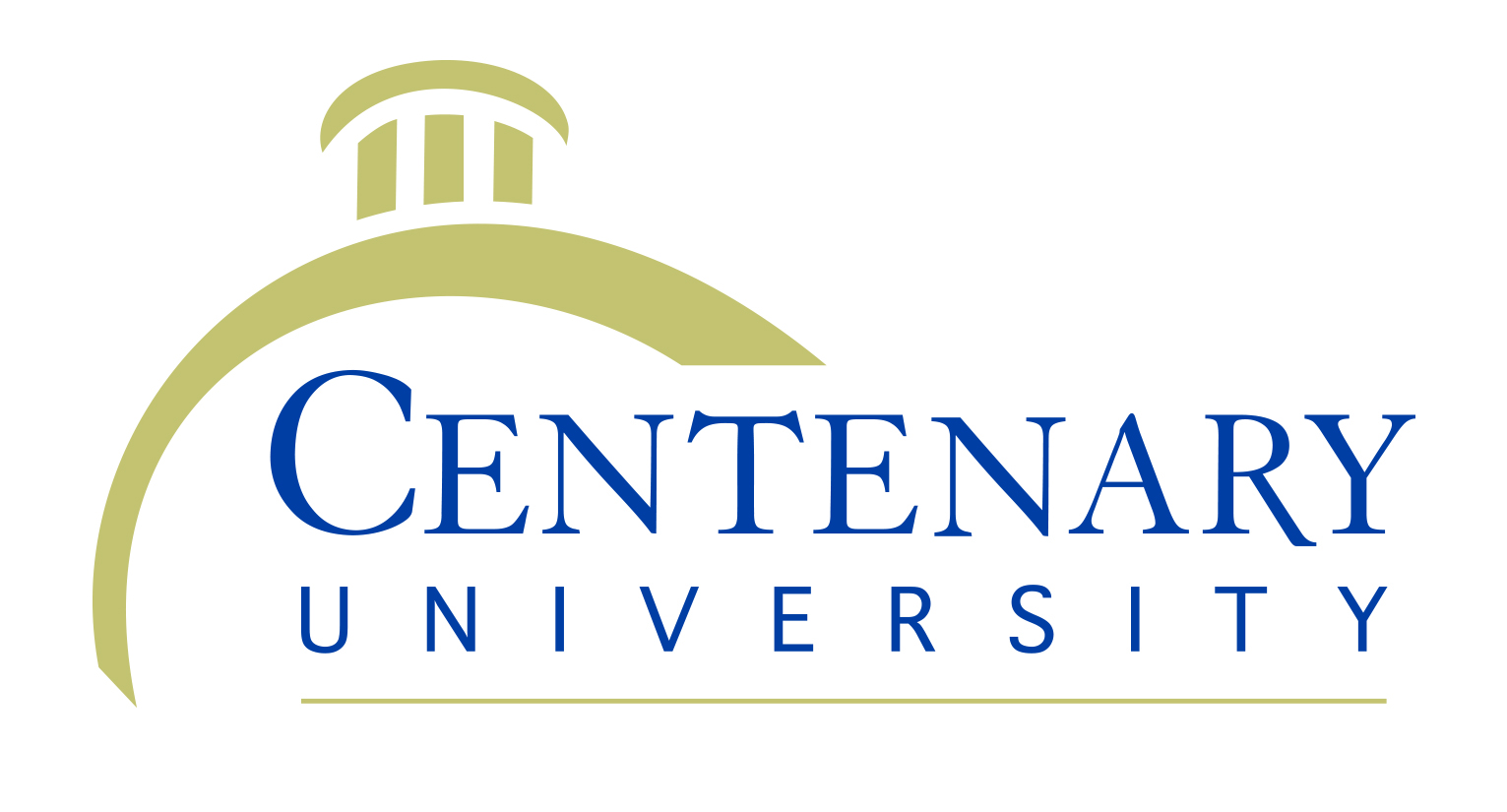 Request for Temporary Agency EmployeeHuman Resources DepartmentFrom: Name of Supervisor: ___________________________________________________  Telephone #: ____________________Department to Be Charged: _________________________________________  Date Submitted to Human Resources: ___________    Job Title Requested: ______________________________________   Reason for Temp Help Request:  ________________________   ________________________________________________________________________________________________________________________________________________________________________________________________________________________Replacement for (Employee Name, Title ), if applicable : _____________________________________________________________Check Duties with:  (R ) if Required     or    (N) Not Required but Preferred___Word		___   Mail Merge 				Other Skills ___Excel		___   Receptionist			___    _________________________________Outlook		___   Telephone Skills			___    _________________________________PowerPoint		___   Data Entry Operator			___    _________________________________Access 		X      Business Casual Dress Code		___   ______________________________Requested Dates of Assignment:   Start Day & Date: _____________   End Day & Date (if known): ______________Check Days of the Week Requested:      ______Mon       ______Tues       ______Wed      ______Thurs       ______FriHours of Work:  Start Time on First Day: __________________  Quit Time on First Day: _______________________Start Time After First Day: ______________________________  Quit Time After First Day: _____________________Lunch (check one):   ______ one hour unpaid lunch   (or)   ______ one-half hour unpaid lunch          Bring Lunch ________Report to:  Building________________________   Floor_____  Room__________  Parking Lot  _____________________Report to (Name of Employee): _________________________________________________________________________Please Note:  When your temporary agency employee arrives, please obtain a home telephone number in case you may need to call due to weather emergency notification.  Please inform temporary employee how to obtain weather information for the University.---------------------------------------------------This Section to Be Completed by Human Resources Department__________________________________________         ___________________________________________         _________Immediate Supervisor’s Name 				Department Head Signature Approval	        	        Date		 _________________________________________         ___________________________________________   	 _________Dean or Vice President Level Approval	                    Chief Financial Officer/Chief Operating Officer Approval	        Date 	       Agency Contacted___________________________ Agency Rep: ________________________  Tel #: ____________________Name of Agency Temp. ___________________________________________________ Hourly Rate: _____________________	Date Confirmed by Agency: ___________